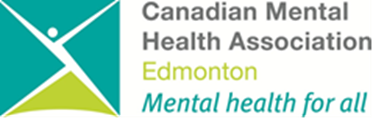 JOB POSTINGVolunteer Services CoordinatorPermanent Fulltime PositionSalary Range: $41,061 - $55,654 annually with extended health benefits35 hours per week8:30 – 4:30 pm, some evening and weekend work will be requiredCanadian Mental Health Association – Edmonton Region is a ‘go to’ non-profit organization that envisions mentally healthy people in caring communities.  We increase awareness and understanding of mental health, mental illness, recovery and suicide prevention through education.  We support resilience and recovery of people in distress and those affected by mental illness or suicide by providing crisis intervention; suicide grief and family support; safe, long-term and affordable housing; peer support; advocacy and wayfinding; and meaningful volunteer opportunities.The Volunteer Services Coordinator manages volunteer resources to assist in the delivery of the agency’s programs and services. This includes managing volunteers, and/or providing guidance, support, resources and tools to staff who supervise volunteers. Volunteers provide service on the Distress Line; Peer Support, Education, Administration, Housing Services, Bingos and Casinos.The incumbent will have a genuine interest in mental health promotion and volunteerism. Training and support will be provided. Start date as soon as possible.Responsibilities: Managing the volunteer program (recruitment, screening, development, engagement, evaluation and recognition)Liaising & providing support with all areas of the organization using volunteersManage and support gaming activities (monthly bingos and periodic casinos)Record keeping, data collection, creation of monthly and annual reports on volunteerism in the agencyActively uses current trends in volunteerism to inform the volunteer programContribute to annual funding reports and grant applicationsDesired Qualifications: Post secondary certification in volunteer or human services management or administrative servicesCommitment to volunteerism and mental health promotionStrong co-ordination and organizing skillsStrong interpersonal, oral and written communication skills including superior phone & email etiquetteComputer skills needed across multiple platformsThe ability to work independently and contribute to the teamSelf-aware and proactive about self care and work responsibilitiesForward your resume to hr@cmha-edmonton.ab.ca  Application deadline May 31, 2017 Only those candidates selected for an interview will be contacted. Thank you for your interest in Canadian Mental Health Association-Edmonton Region and our programs.